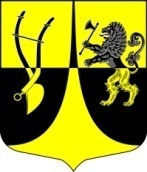 СОВЕТ ДЕПУТАТОВмуниципального образования «Пустомержское сельское поселение» Кингисеппского муниципального района Ленинградской области  (четвертого созыва)Р Е Ш Е Н И Е             от 21.02.2022г.   №  140О дорожном фонде муниципальногообразования  «Пустомержское сельское поселение» на 2022год и на плановый период 2023 и 2024 годов	В соответствии со статьей 179.4 Бюджетного кодекса Российской Федерации, Совет депутатов МО «Пустомержское сельское  поселение»Р Е Ш И Л:Утвердить Порядок  формирования и использования бюджетных ассигнований  дорожного фонда муниципального образования «Пустомержское сельское поселение» на 2022 год и на плановый период 2023 и 2024 годов, согласно приложению.  Настоящее решение  вступает в силу со дня его официального опубликования и до 1 января 2022 года применяется в части, связанной с составлением, рассмотрением и утверждением бюджета муниципального образования  «Пустомержское сельское поселение» на 2022 год и  плановый период 2023 и 2024 годов. Настоящее решение подлежит официальному опубликованию в средствах массовой информации и размещению на официальном сайте МО «Пустомержское сельское поселение».4.  Контроль за исполнением решения возложить на постоянную депутатскую комиссию по бюджету, налогам, экономике и ценовой политике Глава  муниципальногообразования  «Пустомержское сельское поселение»                                                         Д.А.Барсуков                  Приложение                                                                               к решению Совета депутатов  МО «Пустомержское сельское поселение»                                                                                                   от 21.02.2022г. №  140		П О Р Я Д О Кформирования и использования бюджетных ассигнований дорожного фонда муниципального образования «Пустомержское сельское поселение»	1. Настоящий Порядок формирования и использования бюджетных ассигнований  дорожного фонда муниципального образования  «Пустомержское сельское поселение» определяет источники и направление использования бюджетных ассигнований дорожного фонда муниципального образования «Пустомержское сельское поселение»2. Дорожный фонд муниципального образования  «Пустомержское сельское поселение» - часть средств  бюджета  муниципального образования «Пустомержское сельское поселение», подлежащая использованию в целях финансового обеспечения дорожной деятельности в отношении автомобильных дорог общего пользования местного значения, а также  капитального ремонта и ремонта дворовых территорий многоквартирных домов, проездов к дворовым территориям многоквартирных домов населенных пунктов.3.    Объем бюджетных ассигнований  дорожного фонда муниципального образования  «Пустомержское сельское поселение» утверждается решением  Совета депутатов муниципального образования «Пустомержское сельское поселение» о бюджете на очередной финансовый год и на плановый период в размере не менее прогнозируемого объема доходов бюджета  муниципального образования «Пустомержское сельское поселение»:а)  поступлений в виде субсидий из бюджетов бюджетной системы Российской Федерации  на финансовое обеспечение дорожной деятельности в отношении автомобильных дорого общего пользования местного значения муниципального образования «Пустомержское сельское поселение»;б) возмещение ущерба, причиняемого автомобильным дорогам общего пользования местного значения муниципального образования «Пустомержское сельское поселение»;в) применения штрафных санкций за неисполнение (ненадлежащее исполнение) соответствующих контрактов, заключаемых на осуществление дорожной деятельности в отношении автомобильных дорог общего пользования местного значения муниципального образования «Пустомержское сельское поселение»;г)  безвозмездных поступлений от физических и юридических лиц на финансовое обеспечение дорожной деятельности, в том числе добровольных пожертвований, в отношении автомобильных дорог общего пользования местного значения муниципального образования «Пустомержское сельское поселение»;д) акцизов на нефтепродукты (100%) на финансовое обеспечение дорожной деятельности в отношении автомобильных дорого общего пользования местного значения муниципального образования «Пустомержское сельское поселение»;4.   Бюджетные ассигнования дорожного фонда  муниципального образования «Пустомержское сельское поселение» направляются  на:- проектирование, проведение государственной экспертизы проектно - сметной документации, строительство, реконструкцию автомобильных дорог общего пользования местного значения муниципального образования «Пустомержское сельское поселение»  и сооружений на них;- капитальный  ремонт и ремонт автомобильных дорог общего пользования местного значения муниципального образования «Пустомержское сельское поселение», а также капитального ремонта и ремонта дворовых территорий многоквартирных домов, проездов к дворовым территориям многоквартирных домов;- содержание действующей сети автомобильных дорог общего пользования местного значения муниципального образования «Пустомержское сельское поселение»;- реализацию прочих мероприятий, необходимых для развития и функционирования сети,  автомобильных дорог общего пользования местного значения муниципального образования «Пустомержское сельское поселение»;- создание  резерва средств  дорожного фонда муниципального образования «Пустомержское сельское поселение».5.  Бюджетные ассигнования  дорожного фонда  муниципального образования «Пустомержское сельское поселение», не использованные в текущем финансовом году, направляются на увеличение бюджетных ассигнований  дорожного фонда муниципального образования «Пустомержское сельское поселение»  в очередном финансовом году.6.  Средства дорожного фонда муниципального образования «Пустомержское сельское поселение»  имеют  специальное назначение и не подлежат изъятию или расходованию на цели, не связанные с дорожной деятельностью в отношении автомобильных дорог  общего пользования местного значения муниципального образования «Пустомержское сельское поселение».